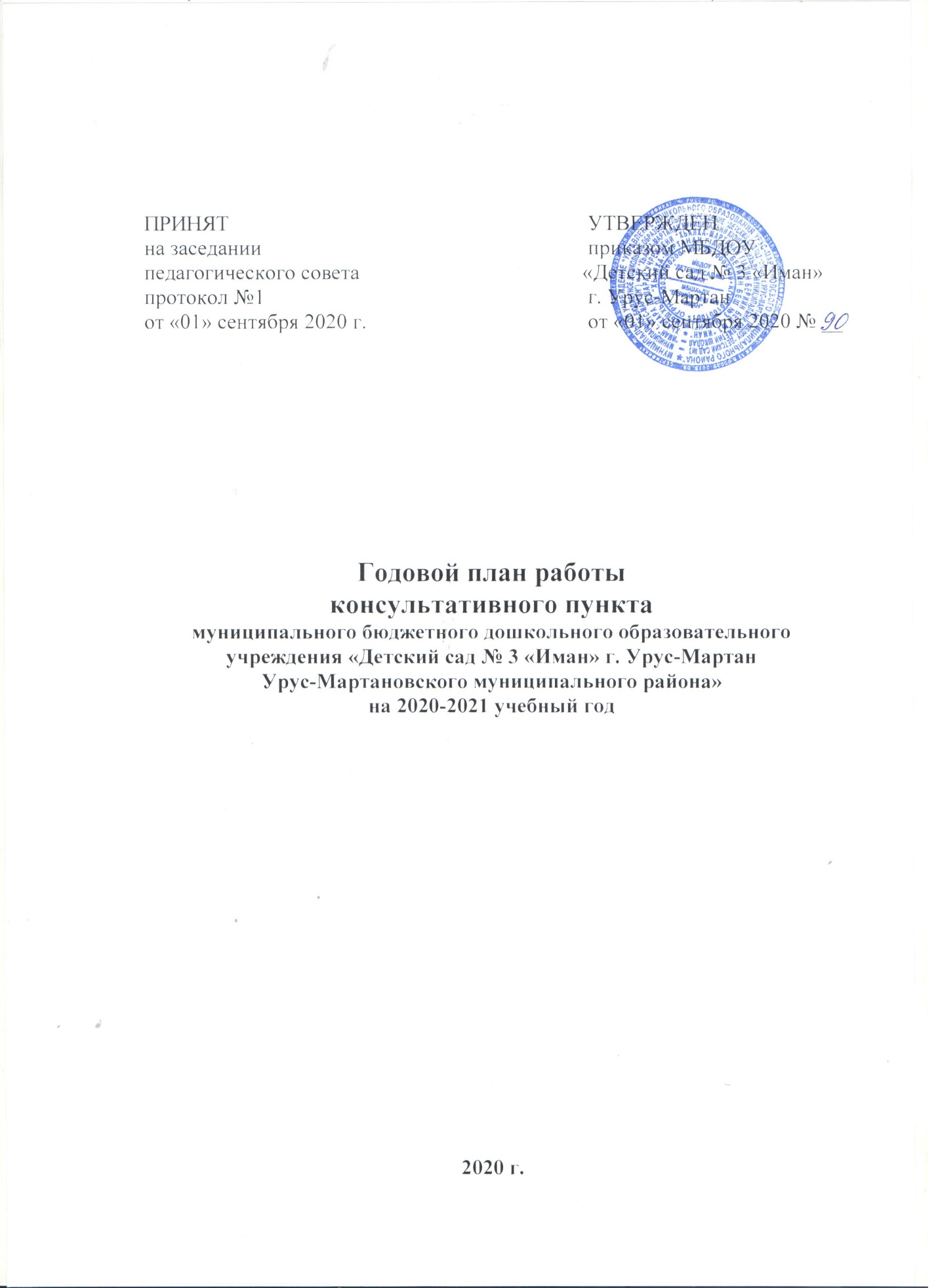 ТемаТемаФорма проведенияМесяцМесяцСпециалистыФормирование списков семей посещающих консультативный пунктУтверждение годового плана работы консультативного пункта на 2020-2021 учебный год.Формирование списков семей посещающих консультативный пунктУтверждение годового плана работы консультативного пункта на 2020-2021 учебный год.Сбор информации о семьях, дети из которых не посещают ДОУ, заполнение заявлений.СентябрьСентябрьЗаведующий ДОУСтарший воспитательИндивидуальная работа по запросу родителейИндивидуальная работа по запросу родителейКонсультацияВ течение годаВ течение года«Важно и интересно»«Важно и интересно»Ознакомительнаябеседаобзорная экскурсия по детскому садуанкетированиеродителей(определениеиндивидуальныхпотребностей)СентябрьСентябрьСтарший воспитатель«Домашняя игротека для детей и родителей»«Домашняя игротека для детей и родителей»КонсультацияОктябрьОктябрьСтарший воспитатель«Развитие речи и ее важность»«Развитие речи и ее важность»Круглый столНоябрьНоябрьВоспитатель старших группы«Хорошо ли я знаю своего ребенка«Хорошо ли я знаю своего ребенкаДискуссияДекабрьДекабрьСтарший воспитатель«Игры на воображение и развитие мелкой моторики»«Игры на воображение и развитие мелкой моторики»Круглый столЯнварьЯнварьВоспитатели средних групп«Как организовать Новогодний праздник дома»«Как организовать Новогодний праздник дома»КонсультацияФевральФевральСтарший воспитатель«Влияние родительских установок на формирование личности ребёнка»«Влияние родительских установок на формирование личности ребёнка»Дискуссия обучающее занятие по ознакомлению с окружающимФевральФевральСтарший воспитатель«Организация рационального питания в семье»«Организация рационального питания в семье»КонсультацияМартМартМедсестра«Если ребенок не слушается»«Если ребенок не слушается»СеминарМартМартСтарший воспитатель«Дидактические и развивающие игры»«Дидактические и развивающие игры»Обучающее занятие профилактике кишечных инфекцийАпрельАпрельВоспитатели старших групп«Продуктивные способы воспитания: поощрения или наказания»КонсультацияКонсультацияКонсультацияАпрельИндивидуальная работа специалистов ДОУИндивидуальноеконсультированиеИндивидуальноеконсультированиеИндивидуальноеконсультированиеМайСтарший воспитатель психологвоспитателиГодовой отчёт о результативности работы---МайЗаведующийстарший воспитатель